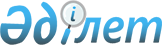 2003 жылғы 30 қазанда Қазақстан кәсiпкерлерiнiң форумын өткiзу жөнiндегi ұйымдастыру комиссиясын құру туралыҚазақстан Республикасы Премьер-Министрінің 2003 жылғы 26 қыркүйектегі N 229-ө өкімі      Қазақстан Республикасының Президентi Н.Ә. Назарбаевтың 2002 жылғы 18 қыркүйектегi Қазақстан кәсіпкерлерінің 10-шы форумында берiлген тапсырмасының 1-тармағы 10-тармақшасын орындау мақсатында: 

      1. 2003 жылғы 30 қазанда Қазақстан кәсiпкерлерiнiң форумын өткiзу жөнiндегi ұйымдастыру комиссиясы (бұдан әрi - Ұйымдастыру комиссиясы) мынадай құрамда құрылсын: Мыңбаев                  - Қазақстан Республикасы Премьер- 

Сауат Мұхаметбайұлы        Министрiнiң орынбасары, төраға Исекешев                 - Қазақстан Республикасының 

Әсет Өрентайұлы            Индустрия және сауда вице-министрi, 

                           төрағаның орынбасары Асанов                   - Қазақстан Республикасының Әдiлет 

Жақып Қажманұлы            вице-министрi Рахметов                 - Қазақстан Республикасының 

Нұрлан Құсайынұлы          Қаржы вице-министрi Нығматуллин              - Қазақстан Республикасының Көлiк 

Нұрлан Зайроллаұлы         және коммуникациялар вице-министрі Исаев                    - Қазақстан Республикасының 

Батырхан Арысбекұлы        Экономика және бюджеттiк жоспарлау 

                           вице-министрi Мисников                 - Қазақстан Республикасының 

Владимир Андреевич         Индустрия және сауда министрлiгi 

                           Шағын бизнестi қолдау жөнiндегi 

                           комитетiнiң төрағасы Ибадоллаев               - "Шағын кәсiпкерлiктi дамыту 

Азамат Амалұлы             қоры" жабық акционерлiк қоғамының 

                           президентi (келiсiм бойынша). 

      2. Ұйымдастыру комиссиясы қазақстан кәсiпкерлерiнiң форумын өткiзудi қамтамасыз етсiн. 

      3. Ұйымдастыру комиссиясының отырыстары айына кемiнде бiр рет өткiзiлсiн.       Премьер-Министр 
					© 2012. Қазақстан Республикасы Әділет министрлігінің «Қазақстан Республикасының Заңнама және құқықтық ақпарат институты» ШЖҚ РМК
				